Проект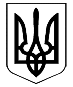 КОЛОМИЙСЬКА РАЙОННА ДЕРЖАВНА АДМІНІСТРАЦІЯКолегія районної державної адміністраціїРІШЕННЯвід _____________                          м. Коломия                                  №________Розпорядженням райдержадміністрації від 09.10.2017 року №467 керівникам установ, підприємств усіх форм власності та сільським і селищним головам  доручено здійснити відповідні заходи для забезпечення належної роботи в осінньо-зимовий період  2017-2018 років, зокрема щодо  раціонального використання енергоресурсів, скорочення та заміщення споживання природного газу бюджетними закладами, ліквідації наслідків надзвичайних погодних умов тощо. 	Опалювальний період в бюджетних установах та організаціях району розпочався в жовтні 2017 року та закінчився  2 квітня 2018 року. Для його проходження  було підготовлено 40 котелень, які працюють з використанням альтернативного виду палива (дрова) та з використанням  природного газу. З листопада 2017 року в бюджетних установах району запроваджено щоденний моніторинг споживання енергоносіїв по кожному об’єкту, проводиться відповідний аналіз їх використання та дотримання лімітів.  В опалювальний період Шепарівцівською ЗОШ I-IIст. та Ценявською ЗОШ I-IIст. вдалось зекономити бюджетних коштів на опалення в сумі  133,7 та 132,2 тис.грн. відповідно. 	З метою недопущення кредиторської заборгованості за спожиті енергоносії  в осінньо-зимовий період 2017-2018 років з районного бюджету у 2017 році додатково спрямовано 1,5 млн.грн.	Для забезпечення належних експлуатаційних умов на дорогах району і оперативної ліквідації наслідків природних явищ філіями «Коломийський райавтодор» та Коломийська ДЕД було підготовлено 14 одиниць снігоприбиральної техніки, заготовлено та використано близько 3,5 тис.тонн посипкового матеріалу. У задовільному стані в осінньо-зимовий період функціонували 62 приміські внутрішньорайонні автобусні маршрути.	У 2017 році на зміцнення матеріально-технічної бази комунальних підприємств з селищних бюджетів виділено 829,9 тис.грн., у І кварталі поточного року – 230,7 тис.грн.  Дані кошти в основному спрямовані на реконструкцію центральних  водопроводів та існуючих водопровідних мереж  Гвіздецького та Отинійського комбінатів комунальних підприємств.	В цілому,  робота у осінньо-зимовий  період 2017-2018 років організована на належному рівні, опалювальний сезон пройшов без особливих зривів та аварійних ситуацій.	Враховуючи вищенаведене, колегія районної державної адміністрації вирішила рекомендувати:	1. Інформацію про підсумки роботи житлово-комунального господарства та бюджетних установ району в осінньо-зимовий період 2017-2018 років взяти до відома.	2. Затвердити першочергові заходи щодо підготовки підприємств житлово-комунального господарства та бюджетних установ  району до роботи в осінньо-зимовий період 2018 - 2019 років (додаток 1).	3. Затвердити склад районного оперативного штабу з питань підготовки   житлово-комунального господарства, бюджетних установ до роботи в осінньо-зимовий період 2018-2019 років  (додаток 2).	4. Сільським та селищним головам розробити та здійснити організаційно-технічні заходи по підготовці до роботи в осінньо-зимовий період                         2018-2019 років.	5. Персональну відповідальність за організацію підготовки до роботи в осінньо-зимовий період 2018-2019 років та її проведення на усіх об’єктах господарського комплексу і в установах бюджетної сфери покласти на керівників підприємств, установ та організацій району.	6. Вважати такими, що втратили чинність, розпорядження райдержадміністрації від 01.06.2017 року №244 «Про підсумки роботи житлово-комунального господарства та бюджетних установ району в осінньо-зимовий період 2016-2017 років та підготовка до роботи в осінньо-зимовий період 2017-2018 років» та від 09.10.2017 року №467 «Про хід виконання першочергових заходів щодо підготовки підприємств житлово-комунального господарства, бюджетних установ району до роботи в осінньо-зимовий період 2017-2018 років».  7. Координацію роботи  та узагальнення інформації щодо виконання рішення покласти на головного відповідального виконавця – управління економіки райдержадміністрації.8. Контроль за виконанням рішення покласти на першого заступника голови районної державної адміністрації Н.Печенюка.Голова районної  державної адміністрації, голова колегії                                                  Любомир ГлушковПОГОДЖЕНОПерший заступник головирайдержадміністрації ______________ Н.Печенюк„____” _____  2018р.Заступник головирайдержадміністрації ______________ Л.Михайлишин„____” _____  2018р.Керівник апарату райдержадміністрації _______________ М.Беркещук„____” _____  2018р. Начальник юридичного відділуапарату райдержадміністрації	_______________ О.Коваленко „____” _____  2018р. В.о. начальника загального відділуапарату райдержадміністрації_______________ І.Ткач „____” _____  2018р. Начальник управління економіки райдержадміністрації_______________ О.Гранда „____” _____  2018р.Виконавець:Начальник відділу соціально-економічного розвитку, житлово-комунального господарства, будівництва та інфраструктури управління економіки райдержадміністрації _______________  О. Панченко„____” _____  2018р. Додаток 1до рішення колегіїрайдержадміністрації від ________2018р. №___ПЕРШОЧЕРГОВІ ЗАХОДИщодо підготовки підприємств житлово-комунального господарства та бюджетних установ  району до роботи в осінньо-зимовий період 2018-2019 роківНачальник відділу соціально-економічногорозвитку, житлово-комунального господарства,будівництва та інфраструктури управлінняекономіки райдержадміністрації		                               Олександр ПанченкоДодаток 2до рішення колегіїрайдержадміністрації від ________2018р. №___СКЛАДрайонного оперативного штабу з питань підготовки  житлово- комунального господарства, бюджетних установ до роботи  в осінньо-зимовий період 2018-2019 роківНачальник відділу соціально-економічногорозвитку, житлово-комунального господарства,будівництва та інфраструктури управлінняекономіки райдержадміністрації		                               Олександр ПанченкоПро підсумки роботи житлово-комунального господарства та бюджетних установ району в осінньо-зимовий період 2017-2018 років               та підготовку до роботи в осінньо-зимовий період 2018-2019 років№п/пНазва заходівТермін виконанняВідповідальні за виконання1.Розробити та затвердити організаційно-технічні заходи по підготовці споруд, обладнання, інженерних мереж, технічних засобів тощо до роботи в осінньо-зимовий період 2018-2019 роківДо 15.06.2018Керівники бюджетних установ району, виконкоми сільських та селищних рад, керівники  комбінатів комунальних  підприємств,  філії «Коломийський райавтодор», «Коломийська ДЕД»2.Забезпечити погашення наявної заборгованості за спожиті у                         І кварталі поточного року енергоносіїв та вжити заходи щодо її недопущення До початку опалюваль-ного періодуКерівники бюджетних установ району 3.Комерційні вузли обліку природного газу облаштувати засобами дистанційної передачі данихДо початку опалюваль-ного періодуКерівники бюджетних установ району, виконкоми сільських та селищних рад4.Забезпечити підготовку виробничих, комунально-побутових приміщень, споруд, тепло-, водо- та електромереж до роботи в осінньо-зимовий період 2018-2019 років з видачею паспортів готовностіДо 01.10.2018Керівники бюджетних установ району, виконкоми сільських та  селищних рад, керівники  комбінатів комунальних  підприємств 5.Здійснити енергозберігаючі заходи (загально-будівельні та інші роботи) у загальноосвітніх та дошкільних навчальних закладах району, зокрема у Виноградському НВК, Ліснохлібичинській, Шепарівцівській, Грабицькій, Струпківській, Гвіздецькій школах Протягом рокуУправління освіти, молоді та спорту райдержадміністрації6.Здійснити заходи з енергозбереження (заміна віконних і дверних  блоків, утеплення фасаду) у закладах культури населених пунктів Виноград, Закрівці, Молодилів, Черемхів, ГвіздецьПротягом рокуВідділ  культури райдержадміністрації7.Провести  енергозберігаючі заходи, зокрема ремонт зовнішніх та внутрішніх мереж теплопостачання, гарячого і холодного водопостачання, інші заходи у Коломийській центральній районній лікарні, пологовому будинку та  дитячій лікарніПротягом рокуКоломийська центральна районна лікарня8.Провести, згідно плану, ремонтні роботи в сільських медичних закладахПротягом рокуКомунальний заклад районної ради «Коломийський районний центр первинної медико-санітарної допомоги»9.Забезпечити проведення моніторингу споживання енергоносіїв по кожному об’єкту бюджетної сферипостійноКерівники бюджетних установ району, виконкоми сільських та  селищних рад10. Розробити та узгодити  оперативні плани спільних дій, спрямованих на локалізацію та ліквідацію аварій на системах газо-, електро-, тепло-, водопостачання і водовідведення усіх форм власності До 01.10.2018Управління економіки райдержадміністрації, енергопостачальні підприємства, виконавчі комітети сільських та селищних рад11.Забезпечити проведення в медичних та навчальних закладах району ремонт або заміну:6 газових котлів;1,7 км відомчих інженерних мереж До 01.10.2018Коломийська центральна районна лікарня, управління освіти, молоді та спорту райдержадміністрації, виконкоми сільських та  селищних рад12.Забезпечити  виконання робіт з прочистки та ремонту димоходів і вентиляційних каналів у підвідомчих будинках, ремонту  або відновлення існуючої герметизації вводів інженерних комунікацій, укладення (переукладення) угод щодо додаткового залучення снігоприбиральної техніки в особливий періодДо 01.10.2018Виконкоми сільських та  селищних рад, керівники  комбінатів комунальних  підприємств13.Забезпечити проведення організаційних та технічних робіт щодо ефективної роботи паливних об’єктів та котелень в бюджетних установах району, організувати проходження навчання (переатестацію) операторів газових котеленьДо 01.10.2018Керівники бюджетних установ району, виконкоми сільських та  селищних рад, надавачі послуг14.Організувати обрізку дерев та кущів в охоронній зоні електролінійДо 01.10.2018Виконкоми сільських та  селищних рад, філії «Коломийський МРЕМ» та «Коломийський РЕМ» 15.Здійснити комплекс заходів, спрямованих на зміцнення матеріально-технічної бази комунальних підприємств, організувати контроль щодо забезпечення надання якісних житлово-комунальних послуг До 01.10.2018Отинійський селищний голова В.Кінащук, Гвіздецький селищний голова В.Ясуник, Ковалівський сільський голова Р.Венгринська, Коршівський сільський голова М.Пижук, керівники комбінатів комунальних підприємств16.Забезпечити  технічну готовність снігоприбиральної техніки та необхідний запас паливно-мастильних матеріалів, заготовити протиожеледні  посипочні матеріали До 01.10.2018Керівники  філій «Коло-мийський райавтодор», «Коломийська ДЕД»,  комбінати комунальних підприємств17.Забезпечити виконання робіт з підготовки дорожньо-мостового господарства до роботи в осінньо-зимовий періодДо 01.11.2018Керівники  філії «Коло-мийський райавтодор», «Коломийська ДЕД»,  комбінати комунальних підприємств18.Проводити роз’яснювальну роботу щодо економії енергоносіїв з допомогою засобів масової інформації та громадських організацій постійноКерівники бюджетних установ району, виконкоми сільських та  селищних радПеченюк Нестор Євгенович- перший заступник голови райдержадміністрації, голова штабуЛопачак Михайло Іванович- заступник начальника управління, начальник відділу розвитку підприємництва, транспорту, зв’язку та комунальної власності, торгівлі та сфери послуг управління економіки райдержадміністрації, заступник голови штабуПанченко Олександр Петрович - начальник  відділу  соціально–економічного розвитку, житлово-комунального господарства, будівництва   та   інфраструктури   управління економіки райдержадміністрації, секретар штабуЧлени штабу:Члени штабу:Вережак Василь Михайлович- начальник філії  «Коломийський райавтодор» ВитвицькийАндрій Зіновійович - завідувач сектору з питань надзвичайних ситуацій та цивільного захисту населення управління економіки райдержадміністраціїДжалапин Богдан Михайлович- головний лікар  комунального закладу Коломийської районної ради «Коломийський районний центр первинної медико-санітарної допомоги»Корчевий Ігор Тарасович - начальник Коломийського відділення ПАТ «Івано-Франківськгаз»Косован    Анатолій Михайлович- директор філії АТ «Прикарпаттяобленерго» «Коломийський РЕМ»КравчукГанна Василівна- начальник фінансового управління  райдержадміністраціїЛесів Петро Васильовичголовний лікар Коломийської центральної районної лікарніМельничук   Василь Михайлович- начальник філії «Коломийська дорожня експлуатаційна дільниця» Микитюк Галина Іванівнаначальник управління освіти, молоді та спорту райдержадміністраціїМочернюкЯрослав Васильович- начальник комунального підприємства «Коломийське районне КП»Пархуць Ігор Дмитрович - директор філії АТ «Прикарпаттяобленерго» «Коломийський МРЕМ»ФедорЛюдмила Петрівнаначальник відділу культури райдержадміністрації